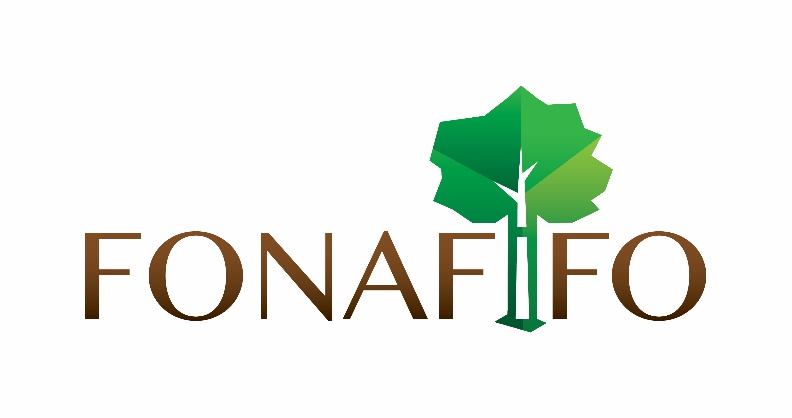 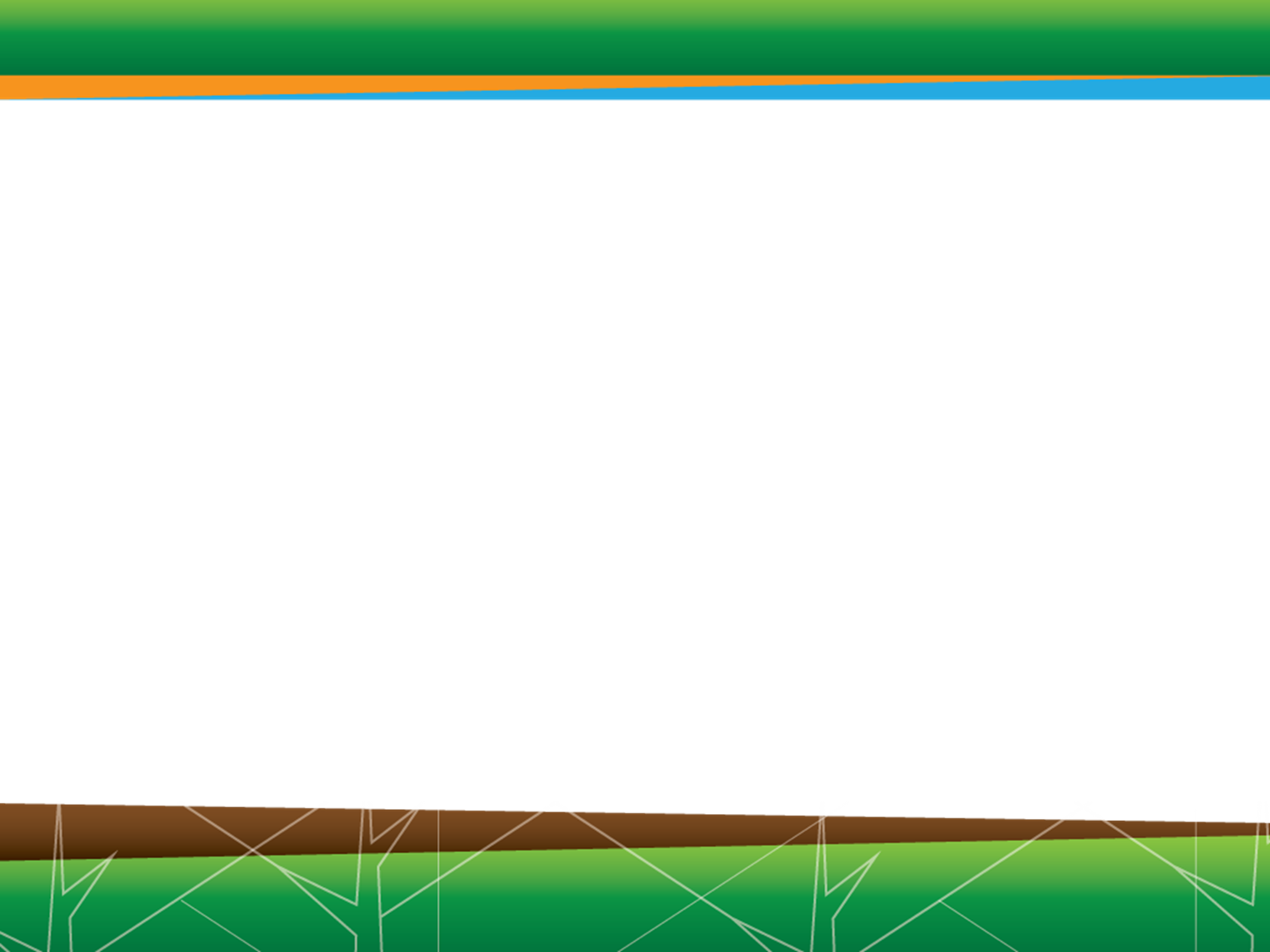 PROGRAMA DE ADQUISICIONESPRESUPUESTO FONAFIFOPERÍODO PRESUPUESTARIO 2021Dependencia SolicitanteProgramaCantidadRequerimiento presupuestarioSubpartida Monto Estimado  Periodo Estimado FinanciadorDirección GeneralPrograma de Servicios1Alquiler de edificios, locales y terrenos1.01.01235.400,00TrimestreFONAFIFO Dirección General Programa de Servicios1Alquiler de salón o auditorio para presentación del Informe de Rendición de Cuentas,  y reuniones diversas1.01.01 235.400,00I,II, III, IV TrimestreFONAFIFOU. Tecnologías Información y ComunicacionesPrograma de ServiciosVariasAlquiler y derechos para telecomunicaciones 1.01.043.320.000,00TrimestreFONAFIFO U. Tecnologías Información y Comunicaciones Programa de Servicios1Renovación de APP móvil, en la tienda PlayStore.1.01.0470.000,00I,II, III, IV TrimestreFONAFIFO U. Tecnologías Información y Comunicaciones Programa de Servicios1Renovación de APP móvil, en la tienda APPStore.1.01.04250.000,00I,II, III, IV TrimestreFONAFIFO U. Tecnologías Información y Comunicaciones Programa de Servicios1Adquisión Certificado Seguridad (SSL) aplicación de la Calculadora de CO2 del dominio www.fonafifo.go.cr1.01.041.500.000,00I,II, III, IV TrimestreFONAFIFO U. Tecnologías Información y Comunicaciones Programa de Servicios1Adquisión del Certificado de Seguridad (SSL) para el dominio scgi.fonafifo.com1.01.041.500.000,00I,II, III, IV TrimestreFONAFIFODependencias VariasPrograma de ServiciosVariasOtros alquileres1.01.9932.400.000,00TrimestreFONAFIFO U. Archivo Programa de Servicios1Contratación de servicio de custodia y préstamo documental de los expedientes 1.01.992.400.000,00I,II, III, IV TrimestreFONAFIFO U. Tecnologías Información y Comunicaciones Programa de Servicios1Servicio en la nube de alquiler de software para gestor documental1.01.9930.000.000,00I,II, III, IV TrimestreFONAFIFOU. Salud OcupacionalPrograma de ServiciosVariasOtros servicios básicos1.02.99230.000,00TrimestreFONAFIFO U. Salud Ocupacional Programa de Servicios1Servicio de tratamiento y adecuada disposición final residuos biopeligrosos.1.02.9930.000,00I,II, III, IV TrimestreFONAFIFO U. Salud Ocupacional Programa de Servicios1Disposición de residuos de manejo especial (baterías, CD, otros atinentes).1.02.99200.000,00I,II, III, IV TrimestreFONAFIFOU. Contraloría de ServiciosPrograma de Servicios1Información1.03.0137.500,00TrimestreFONAFIFO U. Contraloría de Servicios Programa de Servicios1Diseño de brochure para entregase en Ferias y Encuentros Ciudadanos1.03.0137.500,00I,II, III, IV TrimestreFONAFIFODependencias VariasPrograma de ServiciosVariasPublicidad y propaganda1.03.023.500.000,00TrimestreFONAFIFO Depto Mercadeo Programa de Servicios1Desarrollo de acciones de publicidad y de promoción por Redes Sociales1.03.022.000.000,00I,II, III, IV TrimestreFONAFIFO D. Fomento Forestal Programa de Servicios1Contratación para la producción de materiales publicitarios para eventos promoción forestal 1.03.021.500.000,00I,II, III, IV TrimestreFONAFIFODepto Control y  MonitoreoPrograma de Servicios1Servicios de transferencia electrónica de información1.03.0738.100.000,00TrimestreFONAFIFO Depto Control y  Monitoreo Programa de Servicios1Acceso a imágenes satelitales a 50 cm de resolución con datos de al menos tres días antes de la fecha buscada para control y monitoreo de PSA1.03.0738.100.000,00I,II, III, IV TrimestreFONAFIFODependencias VariasPrograma de ServiciosVariasServicios de ingeniería1.04.0323.300.000,00TrimestreFONAFIFO D. Servicios Ambientales Programa de Servicios1Contratación de servicios profesionales para fortalecimiento del Programa de Pago por Servicios Ambientales.1.04.0320.000.000,00I,II, III, IV TrimestreFONAFIFO R. Caribe-Norte Programa de Servicios1Contratación por servicios profesionales de ingeniería forestal para colaboración con OR 1.04.031.500.000,00I,II, III, IV TrimestreFONAFIFO U. Salud Ocupacional Programa de Servicios1Servicio de verificación para demostrar la Carbono Neutralidad en Oficinas Centrales del Fonafifo.1.04.031.800.000,00I,II, III, IV TrimestreFONAFIFOU. Tecnologías Información y ComunicacionesPrograma de Servicios1Servicios en ciencias económicas y sociales1.04.045.000.000,00TrimestreFONAFIFO U. Tecnologías Información y Comunicaciones Programa de Servicios1Auditoria de la Plataforma tecnológica institucional (OC-OR)1.04.045.000.000,00I,II, III, IV TrimestreFONAFIFOU. Tecnologías Información y ComunicacionesPrograma de Servicios1Servicios de desarrollo de sistemas informáticos1.04.0510.000.000,00TrimestreFONAFIFO U. Tecnologías Información y Comunicaciones Programa de Servicios1Contratación de servicios profesionales para fortalecimiento del Programa de Pago por Servicios Ambientales.1.04.0510.000.000,00I,II, III, IV TrimestreFONAFIFOU. ProveeduríaPrograma de ServiciosVariasServicios Generales1.04.06496.600,00TrimestreFONAFIFO U. Proveeduría Programa de Servicios12Servicio de monitoreo de alarmas ADT, Regional de San Carlos.1.04.06 247.200,00I,II, III, IV TrimestreFONAFIFO U. Proveeduría Programa de Servicios1Servicio de limpieza mobiliario de oficina.1.04.06 249.400,00I,II, III, IV TrimestreFONAFIFODependencias VariasPrograma de ServiciosVariasOtros servicios de gestión y apoyo1.04.9914.520.257,00TrimestreFONAFIFO D. Servicios Ambientales Programa de Servicios1Contratación de servicios profesionales para fortalecimiento del Programa de Pago por Servicios Ambientales.1.04.9911.960.257,00I,II, III, IV TrimestreFONAFIFO Depto Legal Programa de Servicios1Pago para atender la traducción de documentos en otros idiomas en los que FONAFIFO sea parte.1.04.99300.000,00I,II, III, IV TrimestreFONAFIFO Depto Desarrollo de Propuestas Programa de Servicios16Ayudante de campo en visitas y caminatas en bosque para ubicación y seguimiento del fototrampeo.1.04.99240.000,00I,II, III, IV TrimestreFONAFIFO Depto Desarrollo de Propuestas Programa de Servicios8Ayudante de campo en visitas y caminatas en bosque para ubicación y seguimiento de los muestreos bioacústicos en la Península de Osa, Proyecto Piloto Bosque Vivo.1.04.99120.000,00I,II, III, IV TrimestreFONAFIFO U. Planificación y Control de Gestión Programa de Servicios2Servicio de diseño gráfico de las presentaciones  para el evento de rendición de cuentas 1.04.99600.000,00I,II, III, IV TrimestreFONAFIFO U. Archivo Programa de Servicios1Contratación de servicio para la digitalización de documentos de patrimonio documental.1.04.991.300.000,00I,II, III, IV TrimestreFONAFIFO Depto Propuestas Programa de Servicios30Contratación de ayudante de campo durante las mediciones en las parcelas temporales de muestreo.1.04.99225.000,00I,II, III, IV TrimestreFONAFIFOU. ProveeduríaPrograma de Servicios1Mantenimiento de edificios y locales1.08.012.500.000,00TrimestreFONAFIFO U. Proveeduría Programa de Servicios1Remodelación de servicios sanitarios y otros del Edificio San José, para adaptarlos a la Ley 76001.08.01 2.500.000,00I,II, III, IV TrimestreFONAFIFODependencias VariasPrograma de ServiciosVariasMantenimiento y reparación de equipo y mobiliario de oficina1.08.07818.160,00TrimestreFONAFIFO Depto Gestión Servicios Ambientales Programa de Servicios1Coordinación con la Unidad de Archivo para el mantenimiento del archivo móvil de Gestión. También, la metodología, plazo de entrega y el suministro de cajas requeridas para el traslado de finiquitos de los contratos de PSA1.08.07 300.000,00I,II, III, IV TrimestreFONAFIFO U. Archivo Programa de Servicios1Servicio de mantenimiento Archivo móvil1.08.07 150.000,00I,II, III, IV TrimestreFONAFIFO U. Archivo Programa de Servicios1Mantenimiento preventivo y correctivo del archivo móvil.1.08.07 368.160,00I,II, III, IV TrimestreFONAFIFOU. Tecnologías Información y ComunicacionesPrograma de ServiciosVariasMantenimiento y reparación de equipo de cómputo y sistemas de información1.08.083.150.000,00TrimestreFONAFIFO U. Tecnologías Información y Comunicaciones Programa de Servicios12Pago del Servicio continuó para el mantenimiento preventivo, correctivo y reactivo para el banco de UPS1.08.08 2.520.000,00I,II, III, IV TrimestreFONAFIFO U. Tecnologías Información y Comunicaciones Programa de Servicios3Servicio continuo para servicios de ingeniería para soporte en Equipo de Comunicación (MERAKI)1.08.08 630.000,00I,II, III, IV TrimestreFONAFIFODependencias VariasPrograma de ServiciosVariasMantenimiento y reparación de otros equipos1.08.99517.050,00TrimestreFONAFIFO U. Salud Ocupacional Programa de Servicios1Servicios de calibración y mantenimiento de la romana digital semestral (servicio continuo)1.08.99180.000,00I,II, III, IV TrimestreFONAFIFO U. Proveeduría Programa de Servicios3Contratación para mantenimiento y reparación de electrodomésticos.1.08.99 337.050,00I,II, III, IV TrimestreFONAFIFOU. Salud OcupacionalPrograma de SuministrosVariasProductos farmacéuticos y medicinales2.01.02154.900,00TrimestreFONAFIFO U. Salud Ocupacional Programa de Suministros10Compra de bloqueador Solar 2.01.02 99.000,00I,II, III, IV TrimestreFONAFIFO U. Salud Ocupacional Programa de Suministros1Compra de tiras reactivas para el glucómetro, en presentación de un frasco con 50 unidades2.01.02 27.500,00I,II, III, IV TrimestreFONAFIFO U. Salud Ocupacional Programa de Suministros1Compra de lancetas para el glucómetro, en presentación de caja con 100 unidades2.01.02 3.500,00I,II, III, IV TrimestreFONAFIFO U. Salud Ocupacional Programa de Suministros6Compra de alcohol etílico grado 90, para los botiquines institucionales (Decreto 39611-MTSS).2.01.02 10.800,00I,II, III, IV TrimestreFONAFIFO U. Salud Ocupacional Programa de Suministros8Compra de solución salina normal 250 ml, para los botiquines institucionales (Decreto 39611-MTSS).2.01.02 9.600,00I,II, III, IV TrimestreFONAFIFO U. Salud Ocupacional Programa de Suministros1Compra de jabón líquido antiséptico y germicida, clorhexidina gluconato de 120 ml, (Decreto 39611-MTSS).2.01.02 4.500,00I,II, III, IV TrimestreFONAFIFODependencias VariasPrograma de SuministrosVariasAlimentos y bebidas2.02.031.620.313,00TrimestreFONAFIFO Depto Mercadeo Programa de Suministros100Aperitivos para reuniones o talleres con socios estratégicos o especialistas2.02.03 150.000,00I,II, III, IV TrimestreFONAFIFO Depto Mercadeo Programa de Suministros100Aperitivos para actividades de fidelización de clientes2.02.03 150.000,00I,II, III, IV TrimestreFONAFIFO Depto Mercadeo Programa de Suministros50Aperitivos para actividades de fidelización de clientes 2.02.03 273.000,00I,II, III, IV TrimestreFONAFIFO D. Fomento Forestal Programa de Suministros275Alimentación para la realización de eventos de promoción forestal 2.02.03 577.500,00I,II, III, IV TrimestreFONAFIFO Dirección General Programa de Suministros212Alimentación para las sesiones de Junta Directiva y reuniones diversas atendidas por la Dirección Ejecutiva  2.02.03 354.253,00I,II, III, IV TrimestreFONAFIFO U. Proveeduría Programa de Suministros3Atención de reuniones de Oficinas Regionales, gira del Depto. Administrativo2.02.03 115.560,00I,II, III, IV TrimestreFONAFIFOU. Salud OcupacionalPrograma de Suministros6Materiales y productos metálicos2.03.01138.600,00TrimestreFONAFIFO U. Salud Ocupacional Programa de Suministros6Compra de grifería para el ahorro de agua, para instalarse en Oficinas Regionales.2.03.01 138.600,00I,II, III, IV TrimestreFONAFIFOU. Tecnologías Información y ComunicacionesPrograma de Suministros1Materiales y productos eléctricos, telefónicos y de cómputo2.03.0450.000,00TrimestreFONAFIFO U. Tecnologías Información y Comunicaciones Programa de Suministros1Compra de implementos eléctricos y/o de cómputo.2.03.04 50.000,00I,II, III, IV TrimestreFONAFIFOU. Planificación y Control de GestiónPrograma de Suministros12Materiales y productos de plástico2.03.06876.000,00TrimestreFONAFIFO U. Planificación y Control de Gestión Programa de Suministros12Compra e instalación de acrílicos de pared, para divulgación de nueva misión y visión institucional2.03.06 876.000,00I,II, III, IV TrimestreFONAFIFODependencias VariasPrograma de SuministrosVariasHerramientas e instrumentos2.04.01574.500,00TrimestreFONAFIFO Depto Control y  Monitoreo Programa de Suministros1Adquisición de distanciómetro  para funciones de control y monitoreo 2.04.01 342.500,00I,II, III, IV TrimestreFONAFIFO U. Tecnologías Información y Comunicaciones Programa de Suministros1Compra de herramientas e implementos para reparaciones de red y/o equipos.2.04.01 100.000,00I,II, III, IV TrimestreFONAFIFO U. Salud Ocupacional Programa de Suministros15Adquisición de lupas planas tipo hoja (producto de apoyo Ley 7600).2.04.01132.000,00I,II, III, IV TrimestreFONAFIFODependencias VariasPrograma de SuministrosVariasRepuestos y accesorios2.04.021.732.876,00TrimestreFONAFIFO U. Tecnologías Información y Comunicaciones Programa de Suministros1Compra de repuestos de equipo de cómputo (cables, memoria, conectores, partes, entre otros).2.04.02          100.000,00I,II, III, IV TrimestreFONAFIFO U. Salud Ocupacional Programa de Suministros1Repuestos (mantenimientos extintores, sistemas de purificación, balanza digital y DEA)2.04.02          132.000,00I,II, III, IV TrimestreFONAFIFO U. Salud Ocupacional Programa de Suministros7Compra de filtros para sistemas de purificación: 2 kits semestrales y 5 kits anuales2.04.02          210.000,00I,II, III, IV TrimestreFONAFIFO U. Proveeduría Programa de Suministros20Compra de llantas, para la flotilla vehicular 2.04.02 1.290.876,00I,II, III, IV TrimestreFONAFIFOU. Salud OcupacionalPrograma de Suministros5Útiles y materiales médico, hospitalario y de investigación2.99.0211.000,00TrimestreFONAFIFO U. Salud Ocupacional Programa de Suministros5Compra de 5 cajas de tiras adhesivas secas (curitas) para los botiquines institucionales (Decreto 39611-MTSS).2.99.02 11.000,00I,II, III, IV TrimestreFONAFIFODependencias VariasPrograma de SuministrosVariasProductos de papel, cartón e impresos2.99.031.645.593,00TrimestreFONAFIFO D. Asuntos Jurídicos Programa de Suministros15Se requiere la compra de 15 talonarios de traslado de documentos 2.99.03 30.000,00I,II, III, IV TrimestreFONAFIFO U. Archivo Programa de Suministros1000Compra de 1000 cajas especiales de archivo.2.99.03 514.500,00I,II, III, IV TrimestreFONAFIFO U. Proveeduría Programa de Suministros800Compra de resmas de papel bond a nivel institucional.2.99.03 750.000,00I,II, III, IV TrimestreFONAFIFO U. Proveeduría Programa de Suministros1Pago de suscripciones de periódicos.2.99.03 70.218,00I,II, III, IV TrimestreFONAFIFO U. Proveeduría Programa de Suministros4Pago de suscripciones de periódicos.2.99.03 280.875,00I,II, III, IV TrimestreFONAFIFOU. Salud OcupacionalPrograma de Suministros150Textiles y vestuario2.99.04342.900,00TrimestreFONAFIFO U. Salud Ocupacional Programa de Suministros150Compra de 150 Banderas Azul Ecológica , en el marco del Decreto 36481-MINAET-S, Artículo 122.99.04 342.900,00I,II, III, IV TrimestreFONAFIFOU. Salud OcupacionalPrograma de SuministrosVariasÚtiles y materiales de limpieza2.99.05195.500,00TrimestreFONAFIFO U. Salud Ocupacional Programa de Suministros10Compra de alcohol gel 800 ml en burbuja para dispensador (entrega según demanda).2.99.0538.000,00I,II, III, IV TrimestreFONAFIFO U. Salud Ocupacional Programa de Suministros10Compra de alcohol gel entre 240 - 250ml, botella para uso individual (entrega según demanda).2.99.0531.000,00I,II, III, IV TrimestreFONAFIFO U. Salud Ocupacional Programa de Suministros10Compra de desinfectante en aerosol, en presentación de envases de 539 gramos2.99.0555.000,00I,II, III, IV TrimestreFONAFIFO U. Salud Ocupacional Programa de Suministros50Compra de bolsas oxiobiodegradables, transparentes, tamaño jumbo o jardín2.99.0539.000,00I,II, III, IV TrimestreFONAFIFO U. Salud Ocupacional Programa de Suministros50Compra de bolsas oxiobiodegradables, transparentes, tamaño mediano2.99.0532.500,00I,II, III, IV TrimestreFONAFIFOU. Salud OcupacionalPrograma de Suministros6Útiles y materiales de resguardo y seguridad2.99.06511.200,00TrimestreFONAFIFO U. Salud Ocupacional Programa de Suministros6Compra de botas tipo culebreras para sustitución de botas deterioradas.2.99.06 511.200,00I,II, III, IV TrimestreFONAFIFODependencias VariasPrograma de SuministrosVariasOtros útiles materiales y suministros2.99.99590.100,00TrimestreFONAFIFO Depto Mercadeo Programa de Suministros100Artículos de promoción para actividades 2.99.99 108.000,00I,II, III, IV TrimestreFONAFIFO U. Contraloría de Servicios Programa de Suministros250Material informativo para entrega en Ferias de participación ciudadana, ferias ambientales entre otros.2.99.99 195.000,00I,II, III, IV TrimestreFONAFIFO U. Contraloría de Servicios Programa de Suministros250Material informativo para entrega en Ferias de participación ciudadana, ferias ambientales entre otros.2.99.99 150.000,00I,II, III, IV TrimestreFONAFIFO U. Proveeduría Programa de Suministros1Impresión de carnet para el personal2.99.99 96.300,00I,II, III, IV TrimestreFONAFIFO U. Salud Ocupacional Programa de Suministros20Adquisición de láminas de caucho antideslizantes como soporte para firmar (productos de apoyo Ley 7600).2.99.99 40.800,00I,II, III, IV TrimestreFONAFIFOU. Tecnologías Información y ComunicacionesPrograma de Bienes1Equipo de comunicación5.01.038.000.000,00TrimestreFONAFIFO U. Tecnologías Información y Comunicaciones Programa de Bienes1Compra de pantalla interactiva para la Sala de Reuniones JD5.01.03 8.000.000,00I,II, III, IV TrimestreFONAFIFODependencias VariasPrograma de BienesVariasEquipo y mobiliario de oficina5.01.042.910.000,00TrimestreFONAFIFO R. Cañas Programa de Bienes1Archivador de 4 gavetas para archivos tamaño oficio5.01.04 160.000,00I,II, III, IV TrimestreFONAFIFO R. Palmar Norte Programa de Bienes1Aire acondicionado para la oficina de Palmar Norte. 5.01.04 600.000,00I,II, III, IV TrimestreFONAFIFO U. Proveeduría Programa de Bienes2Para sustituir equipos obsoletos que no cumplen con la normativa5.01.04 2.000.000,00I,II, III, IV TrimestreFONAFIFO U. Planificación y Control de Gestión Programa de Bienes1Compra de silla ejecutiva para sustitución de silla dañada5.01.04 150.000,00I,II, III, IV TrimestreFONAFIFODependencias VariasPrograma de BienesVariasEquipo y programas de cómputo5.01.056.000.000,00TrimestreFONAFIFO Depto Gestión Servicios Ambientales Programa de Bienes1Compra de 1 escáner para los documentos de los expedientes de PSA5.01.05 1.000.000,00I,II, III, IV TrimestreFONAFIFO Depto Gestión Servicios Ambientales Programa de Bienes1Compra de 1 multifuncional para los documentos de los expedientes de PSA,5.01.05 1.000.000,00I,II, III, IV TrimestreFONAFIFO U. Tecnologías Información y Comunicaciones Programa de Bienes1Compra de escáner industrial -DGSA5.01.05 1.000.000,00I,II, III, IV TrimestreFONAFIFO U. Tecnologías Información y Comunicaciones Programa de Bienes2Compra de impresora multifuncional -DGSA5.01.05 1.500.000,00I,II, III, IV TrimestreFONAFIFO U. Tecnologías Información y Comunicaciones Programa de Bienes2Compra de escáner Industrial -UA5.01.05 1.500.000,00I,II, III, IV TrimestreFONAFIFODependencias VariasPrograma de BienesVariasEquipo sanitario, de laboratorio e investigación5.01.06470.000,00TrimestreFONAFIFO R. San Carlos Programa de Bienes1Adquisición de un extractor de humedad deshumidificador5.01.06 280.000,00I,II, III, IV TrimestreFONAFIFO R. San José Oriental Programa de Bienes1Protección documental5.01.06 190.000,00I,II, III, IV TrimestreFONAFIFODependencias VariasPrograma de BienesVariasMaquinaria y equipo diverso5.01.991.475.000,00TrimestreFONAFIFO R. San José Occidental Programa de Bienes1Reemplazo del Horno de Microondas5.01.99150.000,00I,II, III, IV TrimestreFONAFIFO R. San José Occidental Programa de Bienes1Reemplazo del Horno 5.01.9945.000,00I,II, III, IV TrimestreFONAFIFO R. San José Occidental Programa de Bienes1Reemplazo de la refrigeradora de la Oficina Regional5.01.99450.000,00I,II, III, IV TrimestreFONAFIFO U. Proveeduría Programa de Bienes1Sustitución de Horno de microondas5.01.99180.000,00I,II, III, IV TrimestreFONAFIFO U. Proveeduría Programa de Bienes1Sustitución de Horno Tostador5.01.9960.000,00I,II, III, IV TrimestreFONAFIFO U. Proveeduría Programa de Bienes1Sustitución de Coffee Maker5.01.9940.000,00I,II, III, IV TrimestreFONAFIFO U. Proveeduría  Programa de Bienes1Compra de refrigeradora en sustitución  de otra dañada.5.01.99550.000,00I,II, III, IV TrimestreFONAFIFODependencias VariasPrograma de BienesVariasBienes intangibles5.99.031.220.208,00TrimestreFONAFIFO Depto Legal Programa de Bienes3Compra de 3 licencias software.5.99.03 1.200.000,00I,II, III, IV TrimestreFONAFIFO U. Tecnologías Información y Comunicaciones Programa de Bienes50Compra de Licencia de Antivirus -URH, UPSG, ADM, DFC, DAF5.99.03 20.208.000,00I,II, III, IV TrimestreFONAFIFO